Technology Disaster Recovery PlanDate Approved: Last Updated:Information Technology Statement of Intent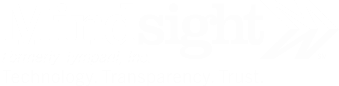 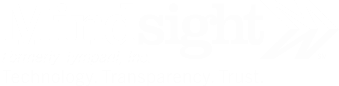 This document conveys the procedures for technology disaster recovery, including process-level plans for recovering critical technology platforms and telecommunications infrastructure. This document summarizes our recommended procedures. In the event of an actual emergency, modifications to the steps within this document may occur to ensure the safety of students, staff, systems, and data. Mission StatementOur mission is to ensure information system uptime, data integrity, data availability, and business continuity through this technology disaster recovery plan (TDRP). ObjectivesThe main objective of the TDRP is to develop, test, and document a process-proven and clear plan so that, in the event of a disaster, the District can recover quickly and effectively from whatever unforeseen disaster or emergency interrupts the daily operations and technology systems. In addition, all employees must be aware of the TDRP, their individual duties therein, and how each role is responsible for implementing the TDRP. Operational policies must be adhered to, and the TDRP also aims to ensure contingency arrangements are not cost-prohibitive. By developing the TDRP within this strategic framework, we hope to create a reliable response protocol system in the event of any catastrophe event. General Operation ObjectivesIt is the responsibility of  to protect students and staff from the effects of disaster events. We have the primary role of identifying, mitigating, preparing for, responding to, and managing the recovery for emergency situations that affect schools. The National Incident Management System (NIMS) establishes a uniform set of processes, protocols, and procedures that all emergency responders, at every level of government, will use to conduct response actions. This system ensures that those involved in emergency response operations understand what their roles are and have the tools they need to be effective.According to the U.S. Department of Homeland Security, school districts are among local agencies that must comply with NIMS. Compliance can be achieved through coordination with other components of local government and adoption of ICS to manage emergencies in schools.  School district participation in local government’s NIMS preparedness program is essential to ensure that emergency responder services are delivered to schools in a timely and effective manner.Promulgation Statement is committed to the safety and security of students, faculty, staff, and visitors on its campus. To support that commitment, we continually review the  emergency mitigation/prevention, preparedness, response, and recovery procedures relevant to natural and human caused disasters in the form of the Technology Disaster Recovery Plan (TDRP).The TDRP that follows is the official policy of . It is a result of a comprehensive review and update of school policies in the context of its location in  and in the current world situation. We support its recommendations and commit the school's resources to ongoing training, exercises, and maintenance required to keep it current. This plan is a blueprint that relies on the commitment and expertise of individuals within and outside of the school community. Furthermore, clear communication with emergency management officials and ongoing monitoring of emergency management practices and advisories is essential.Key Personnel Contact InformationKey External ContactsReview Policy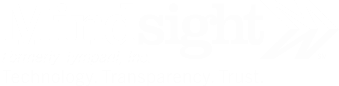 As part of testing and verification best practices, the TDRP must be reviewed and updated every 6 months. This ensures that policies align with current disaster scenarios and technological availabilities. To ensure change control processes, this section of the TDRP must be completed at the appropriate intervals, per school district policy. Introduction Authority	Federal: 10 CFR 350; (Nuclear Regulation) NUREG-0654; FEMA–REP-1, Revision 1 Regarding Mandated Emergency Response Plans and Emergency Planning ZonesState: Public Act 94-600 School Safety Drill Act; 29 Administrative Code 1500 (School Emergency and Crisis Response Plans); 77 (State) Administrative Code 527 (Physical Fitness Facility Medical Emergency Preparedness Code)Local:  School Board:   Explanation of TermsAcronymsDefinitionsPlan Overview1. Plan Documentation Storage2. Backup Strategy3. Risk ManagementAssumptions1. District InformationDistrict Current Enrollment:School Location 1 Enrollment:School Location 2 Enrollment:School Staff Comprised of:District Staff Total:School Location 1 Staff Total:School Location 2 Staff Total:2. Building Information List of School Campus BuildingsMap of School Campus3. LimitationsEmergency Response1. Plan Triggering Event2. Assembly Points3. Activation of Emergency Response Team4. Disaster Recovery (DR) Team5. Emergency Alert, Escalation, and TDRP Activation6. Coordination with First Responders7. Media8. Finance and Legal Issues9. TDRP Practice/Exercise EventsConcept of OperationsResponsibilitiesAdministration and SupportReferencesAppendixesAppendix A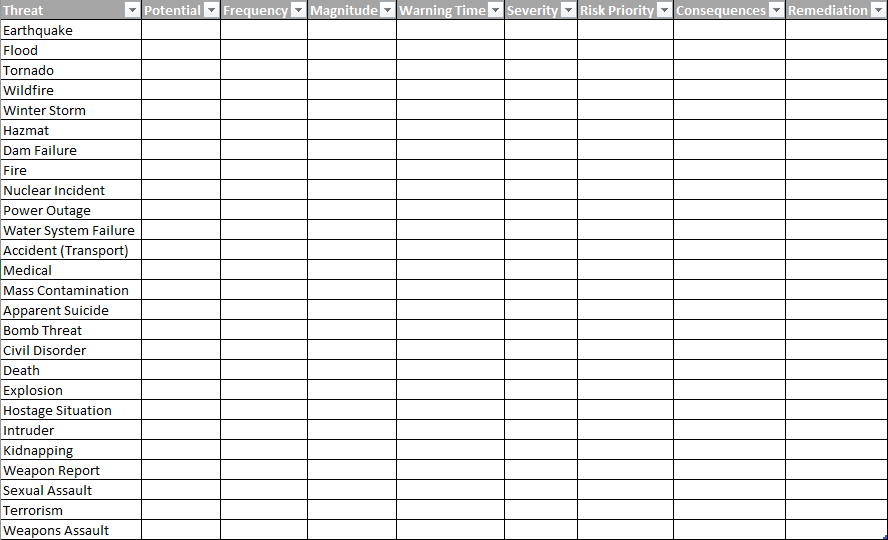 